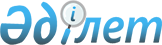 Об утверждении Инструкции по учету военнообязанных и призывников в местных исполнительных органах Республики Казахстан
					
			Утративший силу
			
			
		
					Постановление Правительства Республики Казахстан от 6 мая 1996 г. N 563. Утратило силу - постановлением Правительства Республики Казахстан от 12 сентября 2003 года N 925

      Постановление Правительства Республики Казахстан от 6 мая 1996 г. N 563 утратило силу постановлением Правительства Республики Казахстан от 12 сентября 2003 года N  925  (N  925  у.с.). 

 

        В соответствии с  Законом  Республики Казахстан от 19 января 1993 года "О всеобщей воинской обязанности и военной службе" и с целью обеспечения воинского учета военнообязанных и призывников в местных исполнительных органах Правительство Республики Казахстан постановляет:  

      1. Утвердить Инструкцию по учету военнообязанных и призывников в местных исполнительных органах Республики Казахстан (прилагается). 

      2. Местным исполнительным органам Республики Казахстан обеспечить порядок ведения учета военнообязанных и призывников в соответствии с настоящей Инструкцией.      Премьер-Министр 

  Республики Казахстан 

                                                 Утверждена 

                                        постановлением Правительства 

                                            Республики Казахстан 

                                           от 6 мая 1996 г. N 563                          И Н С Т Р У К Ц И Я 

               по учету военнообязанных и призывников в 

         местных исполнительных органах Республики Казахстан 

                            I. Общие положения       1. Учет военнообязанных и призывников в местных исполнительных органах ведется в целях обеспечения контроля за выполнением гражданами Республики Казахстан воинской обязанности и соблюдением правил воинского учета согласно приложению 1 к настоящей инструкции, своевременного оформления бронирования за народным хозяйством инженерно-технических работников и квалифицированных рабочих, заблаговременной подготовки необходимых кадров для замены специалистов, подлежащих призыву в Вооруженные Силы Республики Казахстан, оказания помощи военным комиссариатам в проведении оборонных мероприятий и поддержании воинского учета в реальном состоянии.  

      2. Воинский учет всех военнообязанных и призывников ведется по месту жительства в порядке, устанавливаемом Министром обороны Республики Казахстан. Первичный учет всех военнообязанных и призывников, проживающих в городах и поселках, где есть районные (городские) военные комиссариаты, ведется в военных комиссариатах, а проживающих в сельской местности, а также в городах и поселках, где нет военных комиссариатов, - местными исполнительными органами.  

      3. Общее руководство и контроль за состоянием воинского учета военнообязанных и призывников в местных исполнительных органах осуществляются Министерством обороны Республики Казахстан, а в пределах областей, районов и городов - соответственно областными и районными (городскими) военными комиссариатами.  

      4. Персонал, осуществляющий воинский учет военнообязанных и призывников, содержится в местных исполнительных органах исходя из соответствующей нормы нагрузки на одного работника, или работа по воинскому учету возлагается по совместительству на одного из работников местных исполнительных органов. Эти работники содержатся за счет соответствующих местных бюджетов. Назначение, перемещение и увольнение работников, занимающихся воинским учетом, производятся местными исполнительными органами по согласованию с районными военными комиссариатами.  

      5. Граждане, состоящие в запасе Вооруженных Сил Республики Казахстан, именуются военнообязанными, а граждане, приписанные к призывным участкам, - призывниками.  

      Все военнообязанные и призывники подлежат воинскому учету. На воинский учет принимаются и женщины в возрасте от 19 до 40 лет, имеющие медицинскую или другую специальную подготовку. 

      6. Военнообязанные подразделяются на солдат, матросов, сержантов, старшин, прапорщиков, мичманов и офицерский состав. 

      7. Военнообязанные мужчины, в зависимости от присвоенных им воинских и специальных воинских званий, состоят на воинском учете до следующих предельных возрастов: 

-------------------------------------------------------------------- 

      Воинские, специальные      !   Предельный возраст состояния 

         воинские звания         !    в запасе по разрядам, лет 

                                 !---------------------------------- 

                                 !     1     !      2      !    3 

-------------------------------------------------------------------- 

                1                !     2     !      3      !    4 

-------------------------------------------------------------------- 

  Солдаты, матросы, старшины, 

  прапорщики, мичманы и им равные      35           45         50 

 

    Младшие лейтенанты, лейтенанты, 

  старшие лейтенанты, капитаны и 

  им равные                            45           50         55   Майоры, подполковники, 

  полковники и им равные               50           55         60   Генералы и адмиралы до генерал- 

  полковника, вице-адмирала и им 

  равные                               55           60         65   Примечание: 1. Предельный возраст состояния в запасе для лиц в 

                 званиях генерала армии, адмирала флота, им 

                 соответствующих и выше не устанавливается. 

              2. Солдаты, матросы, сержанты, старшины, прапорщики и 

                 мичманы женщины, принятые на воинский учет, состоят 

                 в запасе Вооруженных Сил Республики Казахстан до 

                 45-летнего возраста и зачисляются в запасе 3-го 

                 разряда. 

              3. Офицеры женщины, принятые на воинский учет в связи 

                 с полученной специальностью, независимо от 

               присвоенных им воинских, специальных воинских званий, 

               зачисляются в запас 3-го разряда. Предельный возраст 

                 состояния их в запасе Вооруженных Сил Республики 

                 Казахстан - 50 лет.      8. Военнообязанные, достигшие предельного возраста состояния в запасе или признанные по состоянию здоровья негодными к военной службе, исключаются с воинского учета. 

     9. Граждане, приписанные к призывным участкам, состоят на воинском учете призывников до призыва на срочную военную службу, военную службу по контракту или зачисления в запас. Предельный возраст состояния на учете призывников установлен до 27 лет. 

                      2. Организация воинского учета 

                     военнообязанных и призывников       10. Система воинского учета военнообязанных и призывников увязывается с действующей в республике паспортной системой. Функционирование ее обеспечивается органами Министерства обороны, Министерства внутренних дел Республики Казахстан и местными исполнительными органами. Оформление приема и снятия с учета военнообязанных и призывников производится в районных военных комиссариатах и в местных исполнительных органах одновременно с регистрацией и снятием с регистрации граждан в паспортных аппаратах по избранному месту жительства.  

      11. Первичный учет военнообязанных и призывников осуществляют местные исполнительные органы с целью создания наибольших удобств военнообязанным при оформлении приема и снятия с учета непосредственно по месту жительства и обеспечения реальности персонального (качественного) учета всех военнообязанных и призывников в соответствующих районных военных комиссариатах.  

      12. Учет военнообязанных в местных исполнительных органах ведется по карточкам первичного учета согласно приложению 2 к настоящей Инструкции, а призывников - по спискам согласно приложению 3 к настоящей Инструкции.  

      13. Основными учетно-воинскими документами, на основании которых в местных исполнительных органах ведется первичный учет военнообязанных и призывников, являются:  

      а) для военнообязанных - военный билет или временное удостоверение, выдаваемое взамен военного билета;  

      б) для призывников - удостоверение о приписке к призывному участку.  

      14. Карточки первичного учета на военнообязанных хранятся в алфавитном порядке в картотеке, которая делится на четыре группы:  

      первая - карточки первичного учета на генералов, адмиралов и офицеров запаса;  

      вторая - карточки первичного учета на солдат, матросов, сержантов, старшин, прапорщиков и мичманов запаса;  

      третья - карточки первичного учета на военнообязанных женщин;  

      четвертая - карточки первичного учета на военнообязанных, исключенных и снятых с воинского учета.  

      В 1-3-й группах карточки первичного учета на военнообязанных, имеющих на руках мобилизационные предписания, выделяются отдельно и раскладываются по командам. Построение картотеки по военно-учетным признакам и предназначению военно-обязанных могут устанавливать районные военные комиссариаты и в другом порядке в зависимости от удобства работы с ней.  

      15. Местные исполнительные органы обязаны:  

      а) принимать на воинский учет в трехдневный срок военнообязанных и учитывать призывников, прибывающих на обслуживаемую местными исполнительными органами территорию на постоянное или временное (на срок свыше полутора месяцев) место жительства, снимать с учета военнообязанных и исключать из списков призывников при их убытии в другую местность на постоянное или временное (на срок свыше полутора месяцев) место жительства, а также в служебные командировки, на учебу, в отпуск или для лечения (на срок свыше трех месяцев);  

      б) выявлять военнообязанных, постоянно или временно проживающих на обслуживаемой местными исполнительными органами территории и не состоящих на воинском учете, и допризывников, не прошедших приписку к призывным участкам, принимать военнообязанных на воинский учет, а допризывников направлять в военные комиссариаты;  

      в) оповещать по требованию районных военных комиссариатов военнообязанных и призывников о их вызове в военные комиссариаты и содействовать своевременной явке по этому вызову в указанные пункты и сроки;  

      г) вести учет всех предприятий, находящихся на территории, обслуживаемой местными исполнительными органами, осуществлять систематический контроль за их военно-учетной работой и не реже одного раза в год сверять учетные данные местных исполнительных органов, карточки первичного учета на военнообязанных и списки призывников, состоящих на учете, с личными карточками формы N Т-2 предприятий, согласно приложению 4 к настоящей Инструкции;  

      Сноска. Имеются в виду также объединения, учреждения, организации, колхозы, учебные заведения и организации, осуществляющие эксплуатацию жилых домов.  

      д) осуществлять контроль за посещением призывниками школ, лечебно-профилактических учреждений, учебных организаций, оборонных учебных организаций и учебных заведений, к которым они прикреплены для обучения или лечения. К лицам, уклоняющимся от обучения или лечения, принимать через руководителей предприятий, а также через другие организации по месту работы (учебы) необходимые меры воздействия и сообщать об этом военным комиссариатам;  

      е) вносить в карточки первичного учета и в списки призывников изменения, касающиеся образования, места работы, должности, семейного положения и адресов военнообязанных и призывников, и о всех изменениях ежемесячно сообщать военным комиссариатам;  

      ж) сверять не реже одного раза в год данные карточек первичного учета на военнообязанных и списки на призывников, состоящих на учете, с домовыми книгами (карточками приписки), а также с фактическим наличием военнообязанных и призывников путем подворного обхода. Не реже одного раза в год выверенные карточки первичного учета сверять с учетными данными районных военных комиссариатов.  

      Сверку списков призывников, состоящих на учете, с учетными данными военных комиссариатов производить после приписки допризывной молодежи к призывным участкам, перед призывом граждан на срочную военную службу, военную службу по контракту, а также в другие сроки по указанию районных военных комиссариатов;  

      з) составлять и ежегодно в декабре представлять в районные военные комиссариаты списки юношей, подлежащих подготовке к срочной службе, военной службе по контракту и списки юношей, подлежащих приписке к призывным участкам, согласно приложениям 5, 6 к настоящей Инструкции;  

      и) учитывать военнообязанных и призывников, заявивших об изменении состояния здоровья, и один раз в месяц сообщать об этом в районные военные комиссариаты;  

      к) разъяснять гражданам обязанности по воинскому учету и осуществлять контроль за соблюдением ими установленных правил воинского учета. На военнообязанных, нарушивших требования Закона Республики Казахстан "О всеобщей воинской обязанности и военной службе", составлять протоколы и предъявлять их в районные военные комиссариаты для привлечения виновных к ответственности;  

      л) докладывать вышестоящему местному исполнительному органу о случаях нарушения правил воинского учета военнообязанными и призывниками.  

                        3. Прием на воинский учет  

                      военнообязанных и призывников        16. Местные исполнительные органы принимают на учет военнообязанных и ведут учет призывников:  

      а) прибывших из других учетных органов на обслуживаемую местными исполнительными органами территорию на постоянное или временное (на срок свыше полутора месяцев) место жительства;  

      б) уволенных в запас после прохождения срочной военной службы, военной службы по контракту. Прием на учет этой категории военнообязанных производится только после оформления ими учетно-воинских документов в районных военных комиссариатах;  

      в) граждан мужского пола призывного возраста (18-27 лет), зачисленных в запас по различным основаниям решениями районных призывных комиссий и получивших военные билеты в районных военных комиссариатах.  

      17. Военнообязанные, прибывшие на постоянное или временное (на срок свыше полутора месяцев) место жительства в города и поселки, где нет районных (городских) военных комиссариатов, но имеются паспортные аппараты органов внутренних дел для оформления приема на воинский учет сдают в организации, осуществляющие эксплуатацию жилых домов, вместе с паспортом и военные билеты. Военнообязанные, прибывшие в сельскую местность, обязаны в трехдневный срок лично явиться с учетно-воинскими документами в местные исполнительные органы для постановки их на воинский учет.  

      В отдаленных местностях по решению районных военных комиссариатов прием на учет и снятие с учета военнообязанных, связанных по роду занятий с постоянным передвижением, производится без их явки в учетные органы. В этом случае военные билеты доставляются в учетные органы администрацией предприятий по месту работы военнообязанных.  

      Призывники обязаны лично являться в районные военные комиссариаты для снятия с воинского учета и в трехдневный срок со дня прибытия к новому месту жительства встать на воинский учет.  

      Призывники прописываются только при наличии в удостоверениях о приписке к призывному участку отметок о приеме их на учет местными военными комиссариатами. Призывники, прибывшие на обслуживаемую местными исполнительными органами территорию на срок до полутора месяцев, а в служебные командировки, на учебу, в отпуск или на лечение - на срок до трех месяцев, временно прописываются при наличии в удостоверениях о приписке к призывному участку отметок о состоянии их на воинском учете в военных комиссариатах, с территорий которых они прибыли. Об этих лицах местные исполнительные органы сообщают в районные военные комиссариаты.  

      18. При приеме на воинский учет местные исполнительные органы обязаны:  

      а) тщательно проверять подлинность военных билетов и удостоверений о приписке к призывному участку, их действительную принадлежность владельцу. Проверка принадлежности учетно-воинских документов производится путем сличения фотокарточек на военных билетах и удостоверениях о приписке к призывному участку с фотокарточками на паспортах и внешностью военнообязанных и призывников. Кроме того, проверяется наличие всех листов в военных билетах и удостоверениях о приписке к призывному участку, нет ли в них подделок и неоговоренных исправлений, а также наличие отметок учетных органов о снятии военнообязанных и призывников с воинского учета по прежнему месту жительства, приеме призывников на учет в местных военных комиссариатах и своевременность их явки в местные исполнительные органы. При обнаружении в военных билетах и удостоверениях о приписке к призывному участку различного рода расхождений, неточностей и подделок, а также утраты отдельных листов местные исполнительные органы сообщают об этом районным военным комиссариатам и принимают соответствующие меры по его указанию. В случае необходимости оставления в местных исполнительных органах военных билетов или удостоверений о приписке к призывному участку военнообязанным (призывникам) выдаются расписки согласно приложению 7 к настоящей Инструкции;  

      б) на всех военнообязанных заполнять карточки первичного учета, а призывников вносить в список призывников и на них заполнять алфавитные карточки согласно приложению 8 к настоящей Инструкции. На прапорщиков, мичманов, сержантов, старшин, солдат и матросов запаса, кроме того, ведутся учетные карточки согласно приложению 9 к настоящей Инструкции, заполнение которых производится согласно приложению 10 к настоящей Инструкции. Заполнение указанных документов производится в точном соответствии с записями в военных билетах военнообязанных и удостоверениях о приписке к призывному участку призывников, при этом сведения об образовании, месте работы, должности, месте жительства и семейном положении записываются после их уточнения в личной беседе. В случае неправильных записей отдельных учетных признаков военнообязанные и призывники после оформления приема на воинский учет направляются в военные комиссариаты для внесения в их документы соответствующих изменений;  

      в) на военнообязанных, прибывших в местные исполнительные органы после их явки в районные военные комиссариаты, переменивших место жительства внутри, а также прибывших с временными удостоверениями, заполнять и высылать в районные военные комиссариаты именные списки с указанием фамилии, имени и отчества военнообязанных, их места жительства, работы и должности, а на лиц, переменивших место жительства внутри района, кроме того, указывать наименование учетных органов, где они ранее состояли на воинском учете. Учетные карточки на этих военнообязанных в местных исполнительных органах не заполняются; 

      г) военнообязанным в разделе VIII военных билетов делаются отметки о приеме их на воинский учет:         Образец штампа               Исполнительный орган 

       (размер 35 х 30)                (Карасуский РВК) 

                                     Кустанайской области 

                                 "___" _______________ 199__г. 

                                          подпись       д) о военнообязанных, прибывших из других районов с мобилизационными предписаниями, сообщается в местные военные комиссариаты, которые дают указание об изъятии мобилизационных предписаний, о чем в разделе VI военных билетов делаются отметки:         Образец штампа             Мобилизационное предписание 

       (размер 35 х 30)               изъято исполнительным 

                                             органом 

                                         (Карасуский РВК) 

                                       Кустанайской области 

                                 "___" _________________ 199__г. 

                                            подпись       е) учетные карточки на прибывших военнообязанных, изъятые у них мобилизационные предписания, списки военнообязанных, принятых на воинский учет без заполнения учетных карточек, а также алфавитные карточки призывников один раз в десять дней высылать в районные военные комиссариаты в установленном порядке; 

      ж) карточки первичного учета военнообязанных, принятых на учет, вкладываются в картотеку. 

                   4. Снятие и исключение с воинского 

                 учета военнообязанных и призывников       19. Местные исполнительные органы снимают и исключают с воинского учета военнообязанных и призывников: 

      а) переменивших место жительства или убывших в другие населенные пункты на срок свыше полутора месяцев, а в служебные командировки, на учебу, в отпуск или для лечения - на срок свыше трех месяцев; отметка в списках о снятии с учета призывников в этом случае производится только после того, как они снимутся с воинского учета в районных военных комиссариатах;  

      б) призванных на срочную военную службу, военную службу по контракту;  

      в) осужденных к лишению свободы по приговорам народных судов;  

      г) достигших предельного возраста состояния в запасе, а призывников - по истечении призывного возраста;  

      д) умерших.  

      20. Военнообязанные, выбывающие в другую местность на постоянное или временное (на срок свыше полутора месяцев) место жительства, а в служебные командировки, на учебу, в отпуск или для лечения (на срок свыше трех месяцев) из городов и поселков, где нет районных (городских) военных комиссариатов, но имеются паспортные аппараты органов внутренних дел сдают в организации, осуществляющие эксплуатацию жилых домов, вместе с паспортами и военные билеты для оформления снятия с воинского учета в местных исполнительных органах.  

      21. При снятии с воинского учета местные исполнительные органы обязаны:  

      а) военнообязанным в разделе VIII военных билетов делать отметки о снятии их с воинского учета согласно подпункту г) пункта 18;  

      б) у военнообязанных, убывающих за пределы территории, обслуживаемой местными исполнительными органами, по указанию местных военных комиссариатов изымать мобилизационные предписания, о чем в разделе VI военных билетов делается соответствующая отметка согласно подпункту г) пункта 18. По указанию районных военных комиссариатов у военнообязанных, приписанных к некоторым командам, мобилизационные предписания могут не изыматься;  

      в) в карточках первичного учета проставлять дату и причину снятия с воинского учета;  

      г) на военнообязанных, снятых с учета, составлять списки, которые вместе с изъятыми мобилизационными предписаниями один раз в десять дней высылать в районные военные комиссариаты в установленном порядке. В списках призывников делать отметку о снятии с учета.  

      22. О военнообязанных и призывниках, убывших на новое место жительства (за пределы района) без снятия с учета, местные исполнительные органы сообщают в районные военные комиссариаты для принятия необходимых мер.  

      23. Исключение с воинского учета военнообязанных, достигших предельного возраста состояния в запасе Вооруженных Сил Республики Казахстан, производится в течение января каждого года только по распоряжению районных военных комиссариатов.  

      24. Исключение с воинского учета умерших военнообязанных и призывников производится по получении местными исполнительными органами из записи актов гражданского состояния военных билетов или удостоверений о приписке к призывному участку. При регистрации смерти в местных исполнительных органах эти документы непосредственно передаются должностным лицам, на которые возложено ведение первичного учета военнообязанных и призывников.  

      На первой странице военных билетов и удостоверений о приписке к призывному участку делается отметка: "умер" "__"______ 199__г. Актовая запись о смерти N ___, которая заверяется подписью и печатью, после чего военные билеты и удостоверения о приписке к призывному участку отсылаются в военные комиссариаты. При невозможности получения военных билетов и удостоверений о приписке к призывному участку от органов записи актов гражданского состояния или родственников умершего об этом сообщается в районные военные комиссариаты.  

      В карточках первичного учета делается отметка с указанием номера актовой записи о смерти, после чего карточки перекладываются в картотеку снятых и исключенных с учета. Эти карточки уничтожаются в установленном порядке после очередной сверки их с данными районных военных комиссариатов.  

               5. Особенности воинского учета генералов,  

                      адмиралов и офицеров запаса        25. Генералы, адмиралы и офицеры запаса (далее - офицеры запаса) для зачисления на воинский учет лично являются в районные военные комиссариаты.  

      Постановка на воинский учет и снятие с воинского учета офицеров запаса, проживающих в отдаленных от районных военных комиссариатов населенных пунктах, по решению районных военных комиссариатов могут производиться местными исполнительными органами, на которые возложено ведение первичного учета военнообязанных и призывников. В этом случае местные исполнительные органы делают отметки в военных билетах офицеров запаса о приеме на воинский учет и снятии с воинского учета, скрепляя их гербовой печатью местных исполнительных органов.  

      Воинский учет офицеров запаса ведется по карточкам воинского учета.  

      26. Местные исполнительные органы обязаны:  

      а) принимать на воинский учет в трехдневный срок всех офицеров запаса, прибывающих на обслуживаемую местными исполнительными органами территорию на постоянное или временное (на срок свыше полутора месяцев) место жительства, а также в служебные командировки, на учебу, в отпуск или для лечения (на срок свыше трех месяцев);  

      б) высылать донесения в районные военные комиссариаты о постановке на воинский учет офицеров запаса;  

      в) обязывать офицеров запаса являться в районные военные комиссариаты для окончательного оформления приема на воинский учет за исключением случаев, указанных в части второй пункта 25 настоящей Инструкции. Если личная явка офицеров запаса в районные военные комиссариаты для оформления на воинский учет не обязательна, то в донесении указывается, откуда следует запросить их личное дело;  

      г) снимать или исключать с воинского учета офицеров запаса по указанию районных военных комиссариатов. При этом в карточках первичного учета на выбывших офицеров запаса указывается причина снятия или исключения с учета. Карточки первичного учета на снятых и исключенных с учета офицеров запаса хранятся отдельно в течение одного года, после чего уничтожаются в установленном порядке;  

      д) сверять не реже одного раза в год данные карточек первичного учета на офицеров запаса с личными карточками формы N Т-2 предприятий и выверенные карточки первичного учета на офицеров запаса сверять с учетными данными районных военных комиссариатов;  

      е) ежемесячно сообщать районным военным комиссариатам об изменениях в образовании, месте работы, должности, семейном положении, состоянии здоровья, а также в случаях осуждения или смерти офицеров запаса.  

             6. Ответственность военнообязанных и призывников  

              за нарушение правил воинского учета и утрату  

               военных билетов и удостоверений о приписке  

                          к призывным участкам        27. Военнообязанные и призывники обязаны образцово выполнять правила воинского учета, установленные Законом Республики Казахстан "О всеобщей воинской обязанности и военной службе".  

      28. Посещение занятий призывниками, привлеченными районными военными комиссариатами для обучения военным специальностям, является обязательным.  

      29. При изменении у военнообязанных и призывников семейного положения, адреса места жительства, образования, места работы и должности они обязаны в семидневный срок сообщить об этом в учетные органы, где состоят на воинском учете.  

      30. Военнообязанные и призывники за нарушение правил воинского учета, а также за неявку по вызову в районные военные комиссариаты без уважительных причин, за порчу или небрежное хранение военных билетов и удостоверений о приписке к призывному участку, повлекшие их утрату, за несвоевременное сообщение в учетные органы, где состоят на воинском учете, сведений об изменении адреса места жительства, образования, места работы и должности, подвергаются административной ответственности в соответствии с действующим законодательством.  

      Об административных правонарушениях, совершенных военнообязанными и призывниками, должностными лицами местных исполнительных органов, на которые возложено ведение первичного учета военнообязанных и призывников, составляются протоколы согласно приложению 11 к настоящей Инструкции и докладываются районным военным комиссариатам для принятия решения и вынесения постановления.  

      О наложении административного взыскания военные комиссариаты доводят до сведения руководителей предприятий по месту работы (учебы) военнообязанных или призывников.  

               7. Снабжение местных исполнительных органов  

           бланками для ведения воинского учета и их хранение        31. Местные исполнительные органы обеспечиваются бланками учетных документов районными военными комиссариатами. Обеспечение штампами и канцелярскими принадлежностями осуществляется за счет средств местных исполнительных органов.  

      32. Карточки, штампы, книги и журналы учета, относящиеся к воинскому учету, должны храниться в запирающихся сейфах или шкафах, обитых железом, к которым имеют допуск только лица, ведающие воинским учетом, и руководители местных исполнительных органов.  

                                            Приложение 1                              П Р А В И Л А  

              воинского учета граждан Республики Казахстан        В соответствии с Законом Республики Казахстан "О всеобщей воинской обязанности и военной службе" военнообязанные и призывники должны строго выполнять правила воинского учета:  

      1. Военнообязанные и призывники обязаны состоять на воинском учете по месту жительства: проживающие в городах и поселках, где есть районные (городские) военные комиссариаты - в военных комиссариатах, а проживающие в сельской местности, а также в городах и поселках, где нет военных комиссариатов, - в городских, поселковых и сельских исполнительных органах.  

      2. Военнообязанные, выбывающие в другую местность на постоянное или временное (на срок свыше полутора месяцев) место жительства, в служебные командировки, на учебу, в отпуск или для лечения (на срок свыше трех месяцев) или меняющие место жительства внутри города с переездом на территорию другого административного района, обязаны сдать в организацию, осуществляющую эксплуатацию жилых домов, вместе с паспортом и военный билет для оформления снятия с воинского учета. Военнообязанные, выбывающие из сельской местности, обязаны лично явиться с военным билетом в поселковые или сельские исполнительные органы для снятия с воинского учета.  

      3. Военнообязанные, прибывающие на постоянное или временное (на срок свыше полутора месяцев) место жительства, обязаны в трехдневный срок сдать в организацию, осуществляющую эксплуатацию жилых домов, вместе с паспортом и военный билет для оформления постановки на воинский учет. Военнообязанные, прибывшие в сельскую местность, обязаны в трехдневный срок лично явиться с военным билетом в поселковые или сельские исполнительные органы для постановки их на воинский учет.  

      4. Офицеры запаса для постановки на воинский учет обязаны лично явиться в районные (городские) военные комиссариаты. Постановка на воинский учет и снятие с учета офицеров запаса, проживающих в отдаленных от районных (городских) военных комиссариатов населенных пунктах, могут производиться также местными исполнительными органами.  

      5. Призывники обязаны лично явиться в районные (городские) военные комиссариаты для снятия с воинского учета и в трехдневный срок со дня прибытия к новому месту жительства встать на воинский учет.  

      6. При изменении семейного положения, адреса места жительства, образования, места работы и должности военнообязанные и призывники обязаны в семидневный срок сообщить об этом в учетные органы, указанные в пункте 1 настоящих правил, где состоят на воинском учете.  

      7. В случае получения увечья или после перенесенных тяжелых заболеваний, нарушивших трудоспособность, военнообязанные и призывники обязаны подать об этом заявление в районные (городские) военные комиссариаты или в учетные органы, где они состоят на воинском учете.  

      8. Военнообязанные, имеющие мобилизационные предписания, военнообязанные и призывники, получившие персональные повестки районных (городских) военных комиссариатов, обязаны строго выполнять изложенные в них требования. Во всех случаях вызова военными комиссариатами или военно-учетными работниками городских, поселковых, сельских исполнительных органов военнообязанные и призывники обязаны явиться точно в установленное время и место, имея при себе военные билеты или удостоверения о приписке к призывному участку и паспорта. Водители транспортных средств должны иметь при себе водительские удостоверения на право управления ими.  

      9. В случае утраты военных билетов или удостоверений о приписке к призывному участку военнообязанные и призывники немедленно обязаны доложить об этом письменно районным (городским) военным комиссариатам по месту воинского учета.  

      10. Военнообязанные и призывники за нарушение правил воинского учета, установленных пунктами 2-5 настоящих правил, а также за неявку по вызову в районные (городские) военные комиссариаты без уважительных причин, за порчу или небрежное хранение военных билетов и удостоверений о приписке к призывным участкам, повлекшие их утрату, за несвоевременное сообщение в учетные органы, где состоят на воинском учете, сведений об изменении адреса места жительства, образования, места работы и должности подвергаются административной ответственности в соответствии с действующим законодательством.  

      О наложении административного взыскания военные комиссариаты доводят до сведения руководителей предприятий, учреждений, организаций, колхозов и учебных заведений по месту работы (учебы) военнообязанных или призывников.  

      11. Военнообязанные за уклонение от учебных, специальных или поверочных сборов и воинского учета, а призывники за уклонение от очередного призыва на срочную военную службу привлекаются к уголовной ответственности согласно действующему законодательству.  

      12. Во время войны выезд военнообязанных и призывников с места постоянного жительства без разрешения районных (городских) военных комиссариатов воспрещается. За нарушение этого правила военнообязанные и призывники привлекаются к ответственности в установленном порядке.        Примечание. Настоящие правила воинского учета граждан Республики Казахстан изготавливаются типографским способом и вывешиваются на предприятиях, в учреждениях, организациях и учебных заведениях, независимо от формы собственности, на видном месте в помещениях, где ведется учет военнообязанных и призывников. 

                                              Приложение 2      Команда N ____ Время явки ____ Участок N ____ Маршрут _______ 

     _____________________________________________________________ 

     Дата сверок ________________       __________________________ 

                     (с РВК)                  (с ф. N Т-2) 

     __________________              N ВУС _______________________ 

       год рождения           К А Р Т О Ч К А   П Е Р В И Ч Н О Г О   У Ч Е Т А     ______________________________________________________________ 

                     (фамилия, имя, отчество) 

    ______________________________________________________________ 

        Группа учета __________________            Строевой 

        Воинское звание _______________           Нестроевой 

        Образование (общее, специальное,      (нужное подчеркнуть) 

        военное) _________________________________________________ 

        Гражданская специальность ________________________________ 

        Место работы и должность _________________________________ 

        Место жительства _________________________________________ 

        Состав семьи (год рождения несо- 

        вершеннолетних детей) и адрес ____________________________ 

     _____________________________________________________________ 

     _____________________________________________________________ 

        Состояние здоровья (для военнообязанных, годных к нестроевой 

     службе) "___" ______________ 199__г. комиссией при __________ 

     _____________________________________________________________ 

     признан _____________________________________________________ 

     по гр. __________ ст.__________ Расписания болезней (приказ 

     Министерства обороны Республики Казахстан 199__г. N ________). 

        Подлежит переосвидетельствованию "______" __________199__г. 

     _____________________________________________________________ 

        О немедленной явке в ________________________ с документами 

     и вещами, указанными в мобпредписании, мне объявлено 

     в __________ час.____________ мин. 

     "____" ______________ 199__г.      Подпись __________________ 

 

               Оборотная сторона карточки первичного учета 

 

       9. Отметки о приеме и снятии (исключении) с воинского учета: 

 

     ----------------------------------------------------------------- 

     Принят на учет    !   Когда     !  Снят (исключен)   !  Когда 

                       !  сообщено   !      с учета       ! сообщено 

                       !   в РВК     !                    !  в РВК 

   ----------------------------------------------------------------- 

    "___" ______199__г.!             ! "___" ______199__г.! 

                       !             !--------------------! 

   Прибыл из _________ !             ! (по какой причине  ! 

                       !             !    и куда убыл)    ! 

   ----------------------------------------------------------------- 

    "___" ______199__г.!             ! "___" ______199__г.! 

                       !             !--------------------! 

   Прибыл из _________ !             ! (по какой причине  ! 

                       !             !    и куда убыл)    ! 

   ----------------------------------------------------------------- 

    "___" ______199__г.!             ! "___" ______199__г.! 

                       !             !--------------------! 

   Прибыл из _________ !             ! (по какой причине  ! 

                       !             !    и куда убыл)    ! 

   ----------------------------------------------------------------- 

    "___" ______199__г.!             ! "___" ______199__г.! 

                       !             !--------------------! 

   Прибыл из _________ !             ! (по какой причине  ! 

                       !             !    и куда убыл)    ! 

   ----------------------------------------------------------------- 

    "___" ______199__г.!             ! "___" ______199__г.! 

                       !             !--------------------! 

   Прибыл из _________ !             ! (по какой причине  ! 

                       !             !    и куда убыл)    ! 

   ----------------------------------------------------------------- 

    "___" ______199__г.!             ! "___" ______199__г.! 

                       !             !--------------------! 

   Прибыл из _________ !             ! (по какой причине  ! 

                       !             !    и куда убыл)    ! 

   ----------------------------------------------------------------- 

   ________________________________________________________________ 

       (подпись работника сельского (поселкового, городского) 

       исполнительного органа, на которого возложено ведение 

                        воинского учета) 

   "__ __" ____________________199__г. 

                                                 Приложение 3                              С П И С О К 

               призывников, состоящих на воинском учете -------------------------------------------------------------------- 

  N !  Когда принят  !Фамилия,!  Год   !Национа-!Образо-    !Место 

 п/п!на учет и откуда!  имя,  !рождения!льность !вание,     !работы 

    !     прибыл     !отчество!        !        !какое      !и зани- 

    !                !        !        !        !учебное    !маемая 

    !                !        !        !        !заведение!должность 

    !                !        !        !        !окончил или! 

    !                !        !        !        !в каком    ! 

    !                !        !        !        !классе, на ! 

    !                !        !        !        !каком курсе! 

    !                !        !        !        !учится     ! 

-------------------------------------------------------------------- 

  1 !       2        !   3    !   4    !    5   !     6     !    7 

--------------------------------------------------------------------   продолжение таблицы: 

 ------------------------------------------------------------------- 

 ! Место    !Подлежали!В какой !Отметка !Где про-!Отметка !Примеча- 

 !жительства!обучению !учебной !об окон-!ходит   !о снятии!ние 

 !          !или лече-!военно- !чании   !началь- !с учета !(отметка 

 !          !нию (по  !техни-  !обучения!ную во- !(когда  !об 

 !          !какой ст.!ческой  !или     !енную   !и куда  !отсроч- 

 !          !и назва- !органи- !лечения !подго-  !выбыл)  !ках и 

 !          !ние боле-!зации   !        !товку   !        !т.п.) 

 !          !зни, куда!проходит!        !        !        ! 

 !          !прикреп- !(прохо- !        !        !        ! 

 !          !лен)     !дил)    !        !        !        ! 

 !          !         !обучение!        !        !        ! 

 ----------------------------------------------------------------- 

 !    8     !    9    !   10   !   11   !   12   !   13   !   14 

 ----------------------------------------------------------------- 

 

     "__ __" _________________199__г.     Подпись ____________________ 

                                             Приложение 4                                 Типовая межведомственная форма N Т-2      ___________________________ 

      предприятие, организация      Л И Ч Н А Я  К А Р Т О Ч К А                 Код 

 ------------------------------------------- 

      Основной           ! Номер ! Дата   ! Пол ! Табельн. ! Код     

     -----------         ! док-та!составл.! м/ж !  номер   ! м/жит.! 

      совместитель        -------------------------------------------                       О Б Щ И Е  С В Е Д Е Н И Я      Фамилия __________________         Профессия: основная ________ 

                                                  вторая ___________      Имя _____ Отчество _______           Должность ________________  ____________________________      Дата рождения ____________                   стаж работы 

                число, месяц, год         По последней профессии 

     Место рождения ___________           должность_________________ 

     __________________________ 

     Образование ______________           Общий ____________________ 

     а)________________________          ___________________________ 

      наименован. и дата окон- 

     __________________________                  в том числе: 

      чания высшего или средн.         по специальности (по диплому, 

     __________________________           свидетельству) ___________ 

          спец. уч. зав.                  __________________________ 

     б) _______________________ 

      название и дата окончания           Семейное положение _______ 

     __________________________           Состав семьи _____________ 

     училища, школы по профессио-                   с указанием года 

     __________________________           __________________________ 

     нально-техническому образов.       рождения каждого члена семьи      Код профессии по ОК ПДТР             Должность (профессия) ____ 

     __________________________           __________________________ 

     в) _______________________          Работа основная или по сов- 

     Специальность по диплому             местительству на других 

     (свидетельству) __________           предприятиях______________ 

                 для окончивших           __________________________ 

     __________________________           Место работы _____________ 

      высшее или среднее специ- 

     __________________________           Должность (профессия) ____ 

     альное учебное заведение             __________________________ 

                                          Паспорт: серия _____ N ___ 

     Код специальности по ОКСО            кем выдан ________________ 

     __________________________           дата выдачи ______________ 

     Квалификация по диплому 

     (свидетельству) __________           Домашний адрес ___________ 

         Диплом                          ___________________________ 

     ------------- N ----------           Телефон __________________ 

     свидетельство                        Дата заполнения "__ __" __ 

     от "__ __"_________ 199__г.          ________ 19___г. 

     Ученая степень ___________           Личная подпись   _________               С В Е Д Е Н И Я  О  В О И Н С К О М  У Ч Е Т Е      Воинское звание __________         Годность к военной службе___ 

     Военно-учетная специальность         Наименование военкомата по 

     N ________________________           месту жительства _________ 

                                        ____________________________ 

                                          Состоит ли на специальном 

                                          учете N __________________ 

                                                 Приложение 5                              С П И С О К 

           юношей 19___года рождения, подлежащих подготовке 

           к срочной военной службе, работающих (учащихся) 

 ________________________________________________________________ 

               (наименование предприятия, учреждения, 

________________________________________________________________ 

                  организации, учебного заведения)      по состоянию на "__ __" _____________________ 199__г. 

 -------------------------------------------------------------------- 

  N !Фамилия,!Националь-!Образова-!Место !Владеет!Место  !Примечание 

 п/п!  имя,  ! ность    !ние, где !работы!ли язы-!житель-! 

    !отчество!          !и в каком!и за- !ками,  !ства   ! 

    !        !          !классе,  !нима- !какими !       ! 

    !        !          !на каком !емая  !       !       ! 

    !        !          !курсе    !долж- !       !       ! 

    !        !          !учится   !ность !       !       ! 

    !        !          !или      !      !       !       ! 

    !        !          !сколько  !      !       !       ! 

    !        !          !классов и!      !       !       ! 

    !        !          !курсов   !      !       !       ! 

    !        !          !окончил  !      !       !       ! 

-------------------------------------------------------------------- 

  1 !   2    !    3     !    4    !  5   !   6   !   7   !     8 

----!--------!----------!---------!------!-------!-------!---------- 

    !        !          !         !      !       !       !       М. П.     "__ __" _______________ 199__г.     Подпись ____________________ 

                                              Приложение 6                              С П И С О К 

                 юношей 19__года рождения, подлежащих 

                    приписке к призывному участку 

     _____________________________________________________________ 

                (наименование предприятия, учреждения, 

                   организации, учебного заведения) 

         по состоянию на "__ __" ________________ 199__года ------------------------------------------------------------------- 

  N !Фамилия,!Место работы!   Место    ! Отметка райвоенкомата об 

 п/п!  имя,  ! (учебы) и  ! жительства !изменениях,происшедших после 

    !отчество! занимаемая !            !1 января до окончания при- 

    !        ! должность  !            !писки, и за каким порядковым 

    !        !            !           номером учтен в сводном списке 

-------------------------------------------------------------------- 

  1 !   2    !      3     !      4     !             5 

--------------------------------------------------------------------      М. П.      "__ __" _______________ 199__г.     Подпись ___________________ 

                                              Приложение 7      К О Р Е Ш О К  Р А С П И С К И       Р А С П И С К А  N ________ 

      о приеме военного билета 

        от военнообязанного              Дана _________________ 

               запаса 

     ____________________________        ___________________________ 

             (фамилия,                            фамилия, 

     ____________________________        ___________________________ 

          имя и отчество)                         имя, отчество) 

     Год рождения _______________        _____________ года рождения      Воинское звание ____________        ВУС N __________ в том, что 

                                         принадлежащий ему военный 

     ВУС N ______________________        билет серии________________      Для какой цели принят воен-         N__________________________ 

     ный билет серии ____________        принят для ________________ 

     N __________________________                       указать, для 

     ____________________________        ___________________________ 

     Подпись ____________________        какой цели или наименование 

             фамилия и должность,        ___________________________ 

     ____________________________      органа или должностного лица, 

       принявшего военный билет          ___________________________ 

                                           принявшего военный билет 

     Расписка военнообязанного в 

     получении военного билета            Расписка действительна по 

     "__ __" ____________ 199__года      "__ __" ___________ 199__г.                                           Подпись __________________ 

                                                фамилия и должность, 

                                         ___________________________ 

                                               принявшего военный 

                                         ___________________________ 

                                                      билет                                           М. П. 

                                                 Приложение 8                  А Л Ф А В И Т Н А Я  К А Р Т О Ч К А          (первая буква                        N ВУС ________________ 

            фамилии)                    Для справок по учетной карточке 

_________________________________________________________________ 

        Фамилия, 

____________________________________________________ 

        имя, отчество 

_______________________________________________ 

     _____________________________  !  ____________________________ 

        Год рождения                !      Группа учета 

     _____________________________  !  ____________________________ 

        Состав ___________________  !  ____________________________ 

        Годность к                  ! 

        военной службе ___________  ! ______________________________ 

                                    ! 

        Картотека                   !      Команда N _________ 

                                    !  не предназначен 

                                    !   Спецучет, высшее образование 

     _____________________________  ! ______________________________ 

        Адрес места жительства      ! ______________________________ 

        и N телефона _____________  ! 

     _____________________________  ! ______________________________ 

        Место работы, должность     ! 

        и N телефона отдела         ! ______________________________ 

        кадров                      ! ______________________________ 

                                             Приложение 9           !         !       Учетная карточка      !Степень годности 

    N ВУС ! код ВУС !-----------------------------!----------------- 

          !         ! К военному билету серии ____! 

          !         !                       N ____! 

------------------------------------------------------------------- 

          !         !                                  ПРЕДНАЗНАЧЕН 

          !         !   10. Воинское звание        ----------------- 

   -------------------                               N команды ! 

   1. Фамилия ________  --------------------------   и литер   ! 

                        11. Категория учета        ----------------- 

   Имя _______________                               по ВУС 

   Отчество __________                             ----------------- 

                                                     на должность 

   "__ __" __ _ 199__г.                            ----------------- 

   (число, месяц, год   --------------------------   Воинское зва- 

       рождения)        12. Группа учета             ние по штату 

   Место рождения       --------------------------  ----------------    __________________                                N маршрута    __________________   13. Состав                  ---------------- 

   __________________   --------------------------   Дни и часы 

                        14. Наименование должности   явки 

   2. Национальность    N ВУС (должностная квали-   ---------------- 

   __________________   фикация)                     Пункт явки 

   3. _______________                               ---------------- 

   4. _______________                                Мобпредпис. 

   5. Образование ___                                выдано 

   __________________                               ---------------- 

                                                     N допуска 

   6. Основная граж-    -------------------------------------------- 

   данская специаль-    15. Прохождение военной службы 

   ность ____________   -------------------------------------------- 

   __________________   Войсковая часть,!   N   !С какого!По какое 

                        должность и тип ! В У С ! времени!   время 

   Место работы (адрес       техники    !       !        ! 

   предприятия, долж-   -------------------------------------------- 

   ность) ___________ 

   __________________ 

   __________________ 

   __________________ 

   Телефон N ________ 

   Адрес места житель- 

   ства _____________ 

   __________________ 

   Телефон N ________ 

 

     7. Семейное поло- 

   жение и место жи- 

   тельства семьи____ 

   __________________ 

   __________________ 

___________________________________________________________________ 

   8. Призывной комис-  16. "__ __" ______ 199__г. на основании____ 

   сией при _________   __________ уволен (демобилизован) в запас 

   ____________ РГВК    ___________________________________________ 

   _____________ обл.  17.Заключение командования части об использо- 

   признан _________  вании в военное время (по какой ВУС,должности, 

   призван на ВС (за-   особым признакам службы, на каком вооружении 

   числен в запас)      и технике и их код) 

  "__ __" ____ 199__г.  ___________________________________________ 

   __________________ 

   9. Отметка предста- ____________________________________________ 

   вителя войсковой   18. Заключение райгорвоенкома об использовании 

   части об изучении    в военное время 

   предназначенного     ____________________________________________ 

   __________________   ____________________________________________ 

   __________________   ____________________________________________ 

   (звание и подпись)   ____________________________________________ 

   __________________   "__ __" _____________ 199__г. (Подпись) 

   "___" _____199__г.                                       Оборотная сторона приложения 9  ------------------------------------------------------------------- 

   Рост ! Окружность !   Размер    ! Размер обмундирования !  Размер 

        !   головы   ! противогаза !      (ростовка)       !  обуви 

 ------------------------------------------------------------------- 

___________________________________________________________________ 

   19. Участие в боях, боевых походах, партизанских отрядах,    истребительных батальонах _________________________________________ 

___________________________________________________________________ 

___________________________________________________________________ 

   20. Военную присягу принял "__ __" __________________ 199__г. 

   21. Государственные награды и награждения нагрудными знаками    и ценными подарками _______________________________________________ 

___________________________________________________________________ 

   22. Ранения и контузии (дата и характер ранения, контузии) 

___________________________________________________________________ 

   23. ПРОХОЖДЕНИЕ УЧЕБНЫХ СБОРОВ 

------------------------------------------------------------------- 

    В каком ! Сколько ! При какой воинской !   По какой    !    N 

      году  !  дней   ! части или организ. ! специальности !  В У С 

------------------------------------------------------------------- 

___________________________________________________________________    24. СВЕДЕНИЯ О МЕДИЦИНСКИХ ОСВИДЕТЕЛЬСТВОВАНИЯХ 

  "__" _____ 19__г. комиссией при  ! "__" _____ 19__г. комиссией при 

   _______________________________ !  ______________________________ 

   признан _______________________ !  признан_______________________    по гр.__ст.__ Расписания болезн.!по гр.__ст.__ Расписания болезн. 

   "__" _________ 19__г. N _______ !  "__" _________ 19__г. N _____ 

   Подлежит переосвидетельствованию!Подлежит переосвидетельствованию 

   "__" ________ 19__г.             !  "__" ________ 19__г. 

___________________________________________________________________    25. ОСОБЫЕ ОТМЕТКИ (дополнительные сведения) 

___________________________________________________________________ 

___________________________________________________________________ 

___________________________________________________________________ 

___________________________________________________________________ 

___________________________________________________________________ 

  Военный билет выдан "__ __" _________ 19__г. РВК __________ обл. 

___________________________________________________________________    26. ОТМЕТКИ О ПРИЕМЕ И СНЯТИИ (исключении) С ВОИНСКОГО УЧЕТА    Принят на учет "__" __19__г.  ! Снят (искл.) с учета "__" __19_г. 

   Прибыл из _________________   ! Убыл в __________________________ 

   Извещение Ф-11 выслано в ____ ! Извещ. Ф-11 поступ. "__" ___19_г. 

   ________ РВК _________ обл.   ! из ________ РВК __________ обл. 

        Подпись _______________  !        Подпись _________________ 

   Принят на учет "__" ____19__г.! Снят (искл.) с учета "__" __19_г. 

   Прибыл из __________________  ! Убыл из _________________________ 

   Извещение Ф-11 выслано в ____ ! Извещение Ф-11 выслано в ________ 

   ________ РВК _________ обл.   ! __________ РВК ___________ обл. 

        Подпись ______________   !        Подпись ________________ 

                                                 Приложение 10                              П Р А В И Л А  

             заполнения учетных карточек на военнообязанных  

  

      Учетные карточки на военнообязанных заполняются в последовательности и в точном соответствии с данными записей военных билетов. Недостающие данные в учетную карточку вносятся из личной беседы с военнообязанными.  

      Учетные карточки заполняются только чернилами черного или фиолетового цвета, четким разборчивым почерком. Запрещается производить записи сведений в учетной карточке другими чернилами и карандашом (кроме записи сведений о месте жительства и месте работы).  

      Записи о месте работы и должности военнообязанных, адреса их места жительства, о семейном положении и месте жительства семьи (пункты 6 и 7 учетной карточки) делаются только простым карандашом.  

      Заполнение учетных карточек производится в следующем порядке и с соблюдением следующих требований:  

      1. Серия и номер военного билета в заглавной части проставляются в точном соответствии с обозначением серии и номера военного билета, имеющегося у военнообязанного; в конце пункта 25 учетной карточки указывается, когда и каким райвоенкоматом он выдан.  

      2. Клетка "Степень годности" в заглавной части заполняется в строгом соответствии с медицинскими показаниями о годности военнообязанного к строевой или нестроевой военной службе: "Строевой", если в разделе V военного билета отсутствует запись о состоянии здоровья или имеется отметка о годности к строевой службе; "Нестроевой", если в разделе V военного билета имеется запись о годности к нестроевой службе со ссылкой на соответствующую статью и номер приказа Министра обороны Республики Казахстан.  

      3. В клетке "N ВУС" в заглавной части записывается номер военно-учетной специальности, состоящий из трех цифр, а в клетке "Код ВУС" - полное кодовое обозначение военно-учетной специальности, состоящее из шести цифр и буквенного знака (пункт 26 военного билета).  

      4. Пункты 1 и 2 заполняются по данным паспорта и военного билета. Место рождения заполняется в такой последовательности: село (деревня), район, область. Например: "с. Астраханка, Астраханский район, Акмолинская область" или "г. Талгар, Алматинская область".  

      5. В пункте 7 на основании данных паспорта делаются записи "холост", а если женат, указывается состав семьи (фамилия, имя, отчество жены, имена и год рождения детей). Место жительства семьи записывается со слов военнообязанного или на основании уточненных данных организации, осуществляющей эксплуатацию жилых домов.  

      6. Пункт 8 заполняется на основании записей военного билета (пункты 8, 9).  

      7. В пункте 10 записывается последнее воинское звание, специальное воинское звание, присвоенное военнообязанному в период прохождения им срочной военной службы, военной службы по контракту или состояния в запасе. Военнообязанным, не проходившим срочной военной службы, военной службы по контракту и не имеющих званий, записывается "рядовой".  

      8. В пункте 11 категория учета указывается цифрой "1" или "2" (пункт 23 военного билета).  

      9. В пункте 12 указывается группа учета "ВС", "ВМФ", "КНБ", "ПВ", "МВД" (пункт 24 военного билета).  

      10. Пункт 13 заполняется согласно присвоенному военнообязанному воинскому, специальному воинскому званию (пункт 25 военного билета).  

      11. В пункте 14 записывается должностная квалификация военнообязанного, которая должна соответствовать семизначному полному обозначению ВУС (пункт 27 военного билета).  

      12. Пункт 15 заполняется на основании записи штаба воинской части (пункт 15 военного билета). Номера приказов и зачислении в часть и исключения из части в пункте 15 не указывают. Название месяца пишется арабскими цифрами. Военнообязанным, не проходившим срочной военной службы, военной службы по контракту записывается: "не служил".  

      13. Пункт 16 заполняется на основании записи штаба воинской части (пункт 12 военного билета), произведенной при увольнении военнослужащего в запас.  

      14. В пункте 17 записывается заключение командования воинской части о целесообразности использования военнообязанного в военное время (пункт 16 военного билета). Если в военном билете военнообязанного такая запись отсутствует, то пункт 17 не заполняется.  

      15. На оборотной стороне учетной карточки данные о росте, окружности головы, размере противогаза, размере (ростовке) обмундирования и размере обуви записываются со слов военнообязанного.  

      16. Пункты 19 и 20 заполняются на основании записи в соответствующих пунктах военного билета. На лиц, не принимавших участия в боевых действиях и не принимавших военной присяги, эти пункты в учетной карточке не заполняются.  

      17. Пункт 21 заполняется на основании орденских книжек, удостоверений и других документов, подтверждающих награждение военнообязанного государственными наградами, нагрудными знаками и ценными подарками. В этом пункте перечисляются все ордена, медали, нагрудные знаки и ценные подарки, полученные как в период срочной службы, так и в период прохождения службы в запасе Вооруженных Сил Республики Казахстан, и даты их получения. На лиц, не имеющих наград и подарков, этот пункт не заполняется.  

      18. Пункт 22 заполняется на основании предъявленных документов и в нем указываются конкретные даты и характер полученных ранений (контузий). На лиц, не имеющих ранений и контузий, записывается: "не имеет".  

      19. В пункте 23 записываются сведения о прохождении военнообязанными учебных и других сборов и переподготовки в период службы в запасе Вооруженных Сил Республики Казахстан на основании записи пункта 28 военного билета.  

      20. В пункте 24 записываются решения медицинских комиссий, принятые ими в отношении лиц, признанных годными к нестроевой службе и негодными в мирное время, годными к нестроевой службе в военное время, а также признанных негодными к службе на подводных лодках, летной службе и службе в воздушно-десантных войсках. Записи производятся на основании сведений о медицинских освидетельствованиях, имеющихся в разделе V военного билета.  

      21. Пункт 25 заполняется на основании записей в соответствующем разделе военного билета. 

      22. В пункте 26 отметка о приеме на воинский учет должна соответствовать отметке о дате принятия на учет, проставленной в разделе VIII военного билета. В этот же раздел вносится запись об исключении военнообязанного с воинского учета по достижении предельного возраста. 

                                               Приложение 11                        П Р О Т О К О Л  N _____ 

         об административном правонарушении военнообязанного      "__ __" _______________ 19__г. _______________________________ 

                                     (город, село, район, область) 

     ______________________________________________________________ 

     Я, ___________________________________________________________ 

     (должность, фамилия, имя отчество лица, составившего протокол) 

     составил настоящий протокол на военнообязанного ______________ 

     ______________________________________________________________ 

     ______________ года рождения, проживающего в _________________ 

     ______________, нарушившего правила воинского учета, 

     установленные Законом Республики Казахстан "О всеобщей воинской 

     обязанности и военной службе".                         Сведения о нарушителе      Воинское звание ______________________________________________ 

     Образование __________________________________________________      Паспорт серии ______N _______ выдан "__ __" ____________ 19__г.      Место работы и должность _____________________________________      Размер месячного заработка ___________________________________      Семейное положение и состав семьи ____________________________ 

     ______________________________________________________________ 

     Судимость ____________________________________________________      Привлекался ли к административной ответственности ранее и вид 

     взыскания ____________________________________________________          Обстоятельства и существо нарушения (место, время)      Фамилии, адреса свидетелей ___________________________________ 

     ______________________________________________________________                         Объяснения нарушителя:                       Подпись нарушителя __________________________ 

         Должность и подпись лица, составившего протокол __________ 

     ______________________________________________________________ 

                      Подписи свидетелей __________________________ 
					© 2012. РГП на ПХВ «Институт законодательства и правовой информации Республики Казахстан» Министерства юстиции Республики Казахстан
				